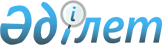 Байғанин ауданы бойынша азаматтық қызметші болып табылатын және ауылдық елдi мекендерде жұмыс iстейтiн әлеуметтiк қамсыздандыру, мәдениет және спорт саласындағы мамандарға жиырма бес пайызға жоғарылатылған айлықақылар мен тарифтiк мөлшерлемелер белгілеу туралыАқтөбе облысы Байғанин аудандық мәслихатының 2015 жылғы 13 наурыздағы № 160 шешімі. Ақтөбе облысының Әділет департаментінде 2015 жылғы 3 сәуірде № 4278 болып тіркелді.
      Ескерту. Атауы жаңа редакцияда – Ақтөбе облысы Байғанин аудандық мәслихатының 05.06.2024 № 177 шешімімен (алғашқы ресми жарияланған күнінен кейін күнтізбелік он күн өткен соң қолданысқа енгізіледі).
      Қазақстан Республикасының 2001 жылғы 23 қаңтардағы "Қазақстан Республикасындағы жергілікті мемлекеттік басқару және өзін-өзі басқару туралы" Заңының 6 бабына, Қазақстан Республикасының 2005 жылғы 8 шілдедегі "Агроөнеркәсіптік кешенді және ауылдық аумақтарды дамытуды мемлекеттік реттеу туралы" Заңының 18 бабының 4 тармағына сәйкес, Байғанин аудандық мәслихаты ШЕШІМ ҚАБЫЛДАДЫ:
      Ескерту. Кіріспе жаңа редакцияда - Ақтөбе облысы Байғанин аудандық мәслихатының 30.04.2020 № 331 шешімімен (алғашқы ресми жарияланған күнінен бастап қолданысқа енгізіледі).
      1. Байғанин ауданы бойынша азаматтық қызметші болып табылатын және ауылдық елдi мекендерде жұмыс iстейтiн әлеуметтiк қамсыздандыру, мәдениет және спорт саласындағы мамандарға, сондай-ақ жергілікті бюджеттерден қаржыландырылатын мемлекеттік ұйымдарда жұмыс істейтін аталған мамандарға қызметтiң осы түрлерiмен қалалық жағдайда айналысатын мамандардың мөлшерлемелерімен салыстырғанда кемiнде жиырма бес пайызға жоғарылатылған айлықақылар мен тарифтiк мөлшерлемелер белгіленсін.
      Ескерту. 1 тармақ жаңа редакцияда – Ақтөбе облысы Байғанин аудандық мәслихатының 05.06.2024 № 177 шешімімен (алғашқы ресми жарияланған күнінен кейін күнтізбелік он күн өткен соң қолданысқа енгізіледі).
      2. Осы шешім оның алғашқы ресми жарияланған күнінен кейін күнтізбелік он күн өткен соң қолданысқа енгізіледі.
					© 2012. Қазақстан Республикасы Әділет министрлігінің «Қазақстан Республикасының Заңнама және құқықтық ақпарат институты» ШЖҚ РМК
				
      Сессия төрайымы

Н. Шекеева

      Мәслихат хатшысы

Б. Турлыбаев
